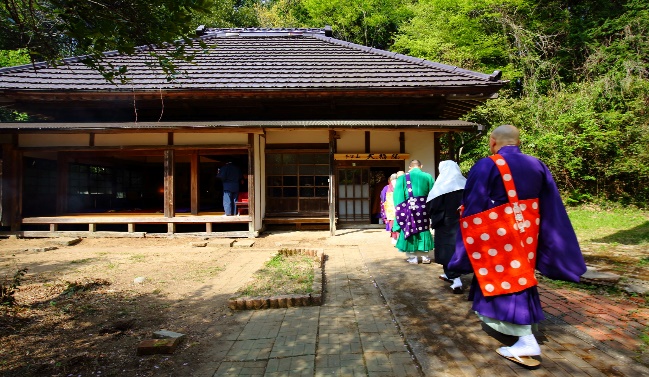 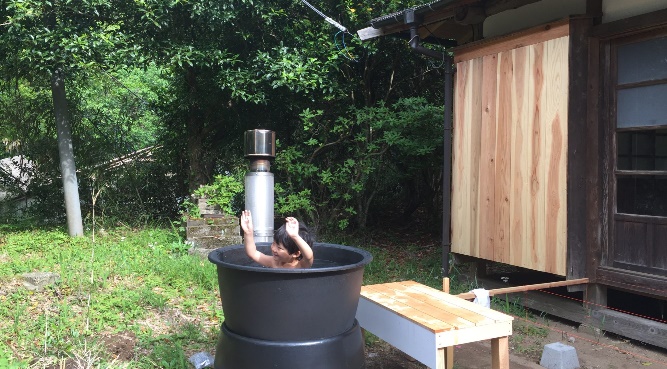 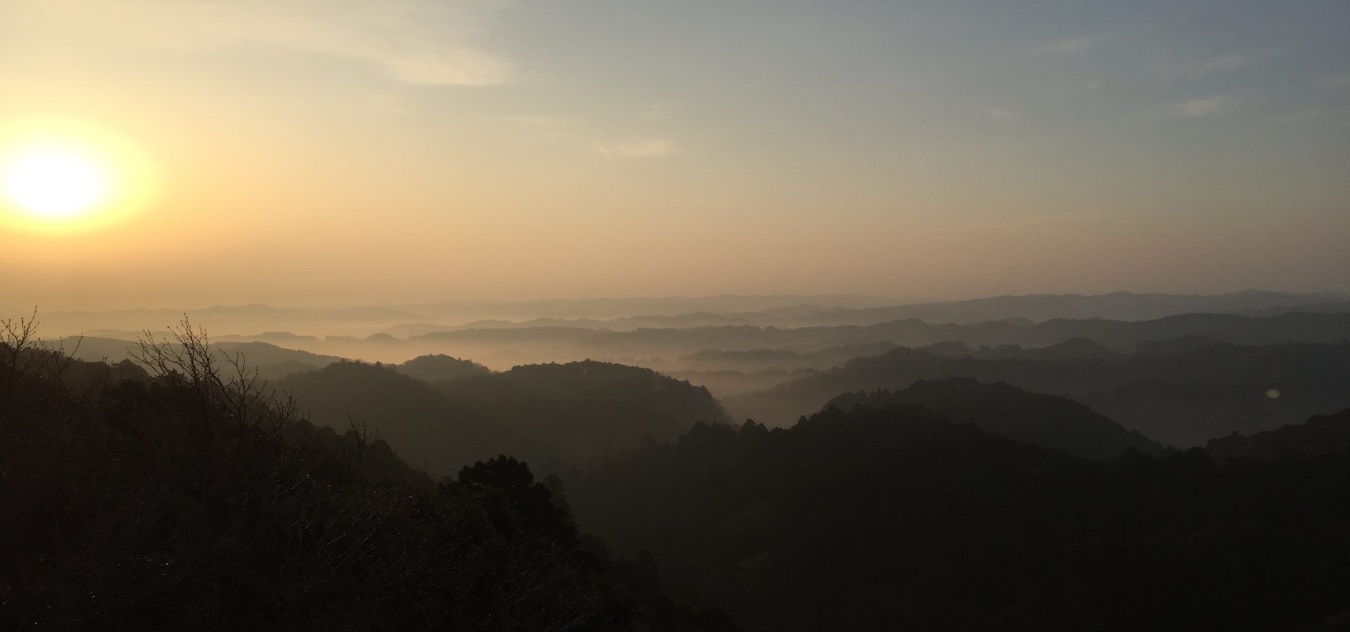 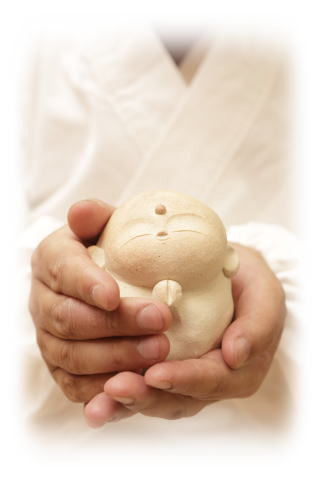 申込日時　平成30年　　　月　　　日参加希望日参加者名　　　　　　　　　　　　　　　　　　　　　合計　　　　　名参加者電話備考宿泊希望のある方はお知らせください。